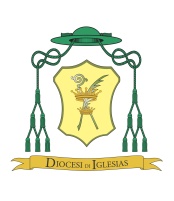 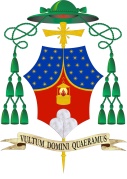 Scheda Ministro Straordinario  della Comunione:Nome:……………………………………………………………………………..Cognome:………………………………………………………………………..Nato il……………………………………………………………………………..In ……………………………………………………………………………………Residente in ……………………………………………………………………Via…………………………………………………………………………………..Parrocchia……………………………………………………………………….Parroco:……………………………………………………………………….....Telefono:…………………………………………………………………………Email:………………………………………………………………………………Ministro Straordinario dal:………………………………………………Ministro Straordinario Primo Mandato:              si           no(N. B.: i nuovi ministri dell’eucaristia dovranno fornire 2 foto tessera formato piccolo)